RIWAYAT HIDUP PENULIS Assalamualaikum wr. wb. 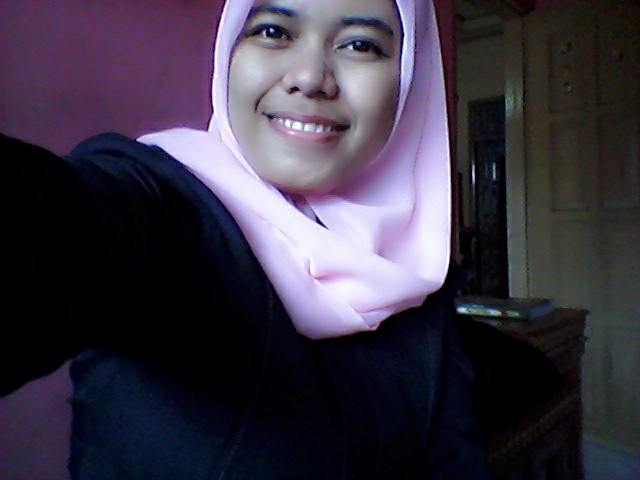 Penulis bernama Yeni Puspita yang dilahirkan di Cianjur pada 12 November 1991. Merupakan anak ke-4 dari 5 bersaudara. Penulis tinggal di Jln. KH. Shaleh Pabuaran Cianjur kec. Sayang kab. Cianjur. Motto penulis adalah “Coba, biasakan dan kita akan mahir. Maka jangan pernah putus asa. Selalu berdoa dan mengingat-Nya”Jenjang pendidikan yang telah ditempuh adalah:TK Islamiyah pada tahun 1996-1998SD Negeri Sayang 1 pada tahun 1998-2004SMP Negeri 4 Cianjur pada tahun 2004-2007Sekolah Agama Islam Ashabulyamin (selama penulis duduk di jenjang pendidikan TK-SMP)SMA Negeri 1 Cilaku Cianjur pada tahun 2007-2010Menempuh Strata 1 pada Program Pendidikan Guru Sekolah Dasar (PGSD) di Universitas Pasundan Bandung pada tahun 2010-2014.Semoga karya tulis ini dapat bermanfaat untuk perkembangan pendidikan dan pengantar dalam meniti karir yang lebih baik. Khususnya bagi penulis umumnya bagi pembaca. Wassalamualaikum wr. wb